"Корисни линкови"Опадајући мени:Помоћ у проналажењу часописа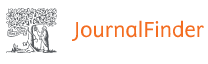 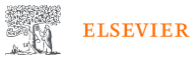 Find journalshttps://journalfinder.elsevier.com/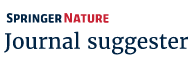        https://journalsuggester.springer.com/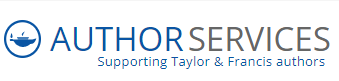       https://authorservices.taylorandfrancis.com/publishing-your-research/choosing-a-journal/journal-suggester/#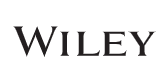 Find the right journal to publish your researchhttps://authorservices.wiley.com/author-resources/Journal-Authors/find-a-journal/index.html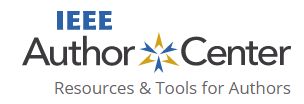 Find a Journalhttps://journals.ieeeauthorcenter.ieee.org/create-your-ieee-journal-article/authoring-tools-and-templates/tools-for-ieee-authors/find-a-journal/ IEEE Publication Recommender™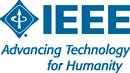 https://publication-recommender.ieee.org/homehttps://kobson.nb.rs/kobson.82.html#.YVdfOZpBz84Корисни линкови за писање радоваПриручник о стилу писања научних радоваhttps://www.gfdl.noaa.gov/wp-content/uploads/2018/08/Elements_of_Style.pdfHow to write a scientific paperhttps://www.youtube.com/watch?v=Vky9PDKx5KUHow to Write a Paper in a Weekend (By Prof. Pete Carr)https://youtu.be/UY7sVKJPTMABasic Academic Writinghttps://www.youtube.com/watch?v=2F_KH_cs6RYUputstvo za pisanje i prezentiranje naučnih i stručnih radova, Miodrag B. Jovanović, Građevinski fakultet u Beograduhttps://www.grf.bg.ac.rs/~mjovanovic/gallery/texts/PRvodic.pdfRiječ urednice: Savjeti za objavljivanje naučnih radovahttps://www.putdoktorantice.com/savjeti-urednice-za-objavljivanje-naucnih-radova/Kako recenzirati naučni radhttps://kobson.nb.rs/upload/documents/Kako_recenzirati_nau_ni_rad.pdfO DOI brojevimahttps://kobson.nb.rs/razresavanje/razresavanje/doi_brojeva.90.htmlPriča o ORCID identifikatoruhttps://orcid.org/Mala video škola za ORCIDhttp://media.rcub.bg.ac.rs/?p=5973Google Scholar Libraryhttps://scholar.google.com/intl/en/scholar/help.html#librarySearch tips for Google Scholarhttps://academicguides.waldenu.edu/library/googlescholar/searching Google Scholar Advanced SearchВидео 01https://youtu.be/gszsbk-0MyUUsing Google Scholar and other Google resources for educationВидео 02https://www.youtube.com/watch?v=bJByIPRrTfEПретраживање конференцијаПретраживање конференција по областимаhttps://www.conference2go.com/Претраживање конференција по географској локацији одржавања - 01:https://www.conferencealerts.org/conference-alerts-in-2022.phphttps://www.conferencealerts.org/germany.phphttps://www.conferencealerts.org/china.php...Претраживање конференција по географској локацији одржавања- 02http://www.academicsworld.org/academicsworld-conferences.phpПриступ подацима из објављених истраживања IEEE DataPorthttps://innovate.ieee.org/ieee-dataport/IEEE DataPort offers a full-service data platform to meet your institution’s growing data needsIEEE DataPort is an easy-to-use, globally accessible data platform developed and offered by IEEE that provides significant benefits to researchers, data analysts, and the global technical community.https://ieee-dataport.org/Google Dataset Searchhttps://datasetsearch.research.google.com/Using Google Dataset Search to get free datasetshttps://www.youtube.com/watch?v=-eZaE8xbt0AFinding Datasetshttps://guides.library.unt.edu/datasets/search-enginesBest Free Datasets for Machine Learninghttps://www.v7labs.com/blog/best-free-datasets-for-machine-learningАлати за проверу граматике  6 Best Grammar Checker Tools for Researchershttps://www.enago.com/academy/best-grammar-checker-tools/https://quillbot.com/grammar-checkАлати за проверу плагијаризмаhttp://plagiarismcheck.org/homehttp://www.articlechecker.com/http://www.duplichecker.com/blog/plag_check.phphttp://www.plagium.com/http://www.plagtracker.com/https://www.duplichecker.com/Цитирање литературе и библиографски алати: Плагијаризамhttps://unilib.libguides.com/c.php?g=660502&p=4664162Речнициhttps://www.merriam-webster.com/https://onlinerecnik.com/recnik/engleski/srpski/conditionhttps://www.thefreedictionary.com/coilhttps://onlinerecnik.com/leksikon/srpski/terminhttps://www.vokabular.org/?search=repetitorijum&lang=sr-latЕлектротехника https://ee.sharif.edu/~lcsl/useful/Electrical%20Engineering%20Dictionary.pdfhttps://www.maximintegrated.com/en/glossary/definitions.mvp/terms/allhttps://www.jameco.com/Jameco/workshop/learning-center/glossary.htmlhttp://www.interfacebus.com/Glossary-of-Terms.htmlДаље проширити на све областиСофтвери за обраду референци(Reference Management Software)Mendeleyhttps://www.mendeley.com/?interaction_required=trueEndNote 20https://endnote.com/product-detailsReadCube Papershttps://www.papersapp.com/EasyBib.comhttps://www.easybib.com/И други софтвери…https://www.g2.com/categories/reference-management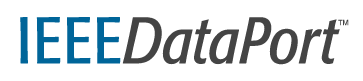 https://ieee-dataport.org/